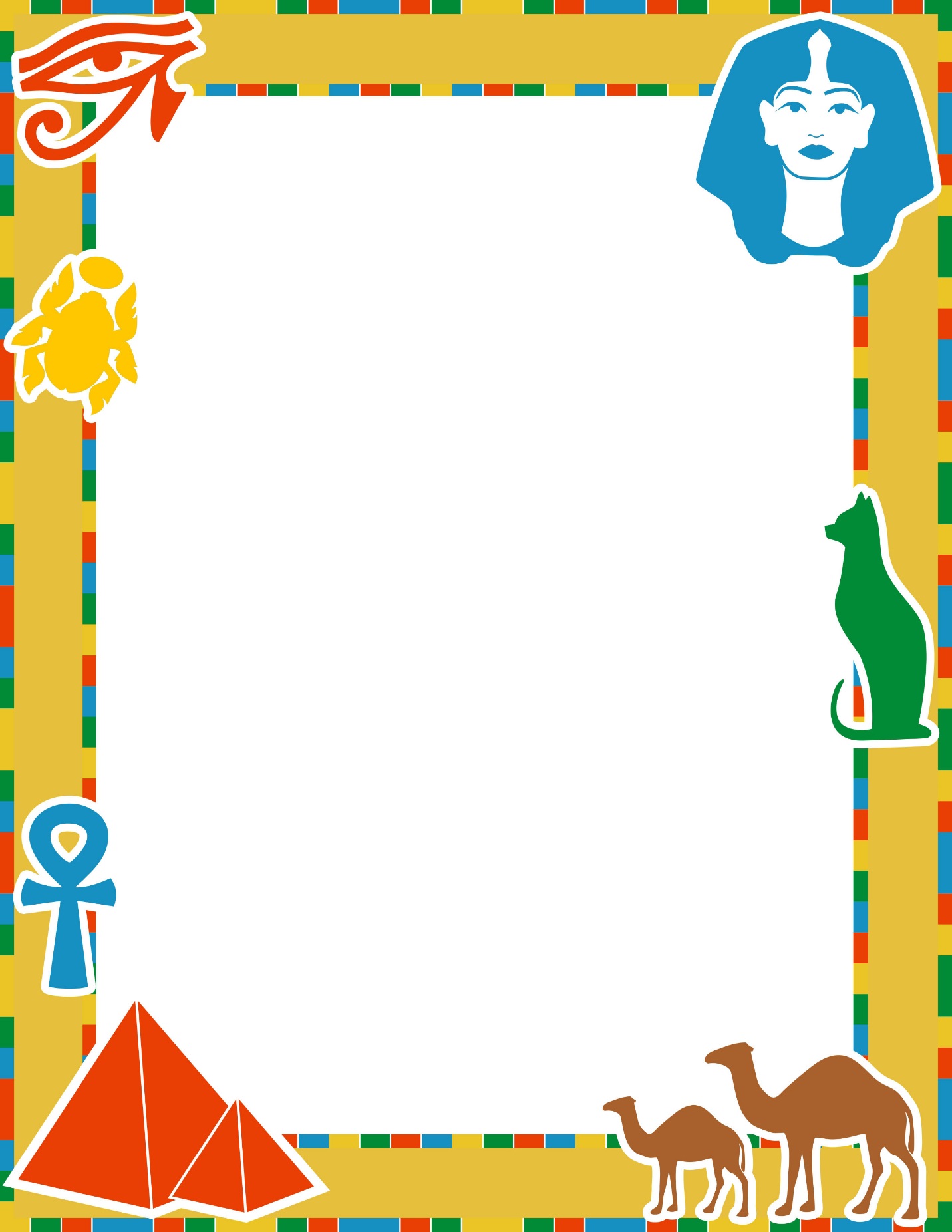 Name: Ancient Egypt Pharaoh VocabularyWordDefinitionExampleAuthorityPharaohRitualArtisans